2222222222222222222222222222222222222222222222222222222222222222222222222222222222222222222222222222222222222222222222222222222222We hope everyone is still okay.  Remember if you need us or are concerned about any child, please contact us via email or phone the local Gateway Team on               028 94 42 44 59.Remember to send us any photographs of your bug activities for the website, we love seeing them and sharing them with your friends.Try moving like a mini-beast and add some music - freeze when the music stops.Wiggle Like a WormCrawl on your tummy like a slug or a snailCurl into your shell like a snailFlitter, flutter like a butterflyBuzz and fly quickly like a beeCrawl like a butterflyMarch like an antHave spider races in your garden with your siblings – go along on your hands and feet or hands and knees.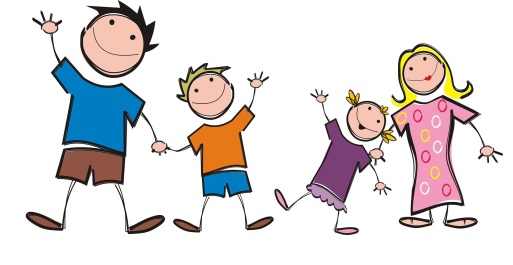 Rhymes for the week (from the May Rhyme Sheet)Incy Wincy SpiderLadybird, ladybird, fly away homeHere is the beehive but where are the bees?There’s a tiny caterpillar on a leafThere’s a worm at the bottom of my garden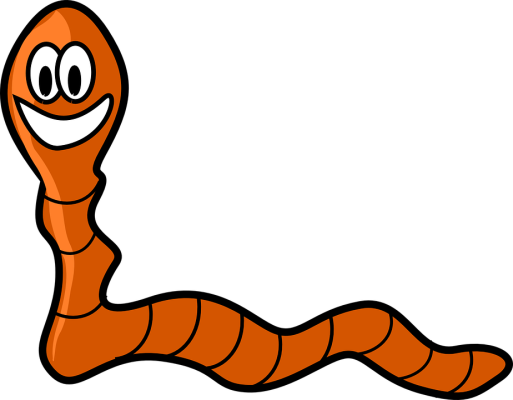 Activities to try at homeMake, with playdough, some slugs/snails (make a coil for his shell)Paint a stone/rock to make a ladybird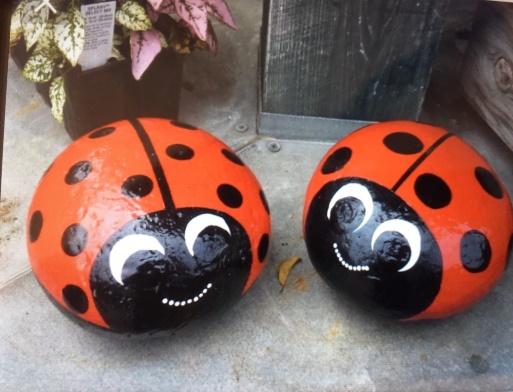 Cook/use some leftover spaghetti or noodles and add to paint, then apply to paper to make a picture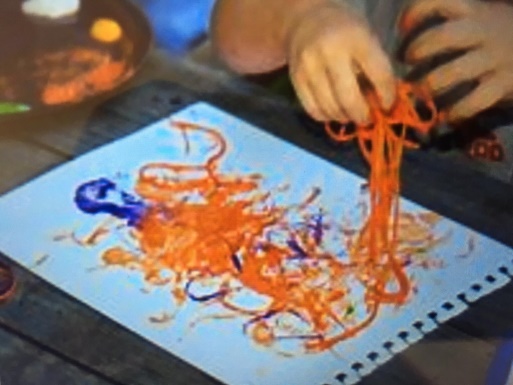 Paint or draw spiders webs with water or use chalks outsideUse water to paint a snail trail along the ground, add white paint if you wishPaint pasta tubes and thread to make a worm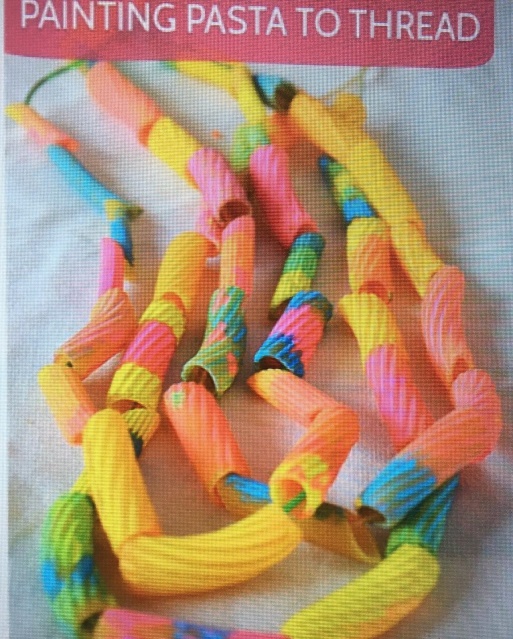 Make 3d bugs from junk, toilet roll/kitchen roll tubes for bees, rolled up paper, paint and then add wings, antenna, eyes etc.Hammer golf tees into polystyrene or nails into wood and wrap wool or string around them to create a webMake a snail and decorate its shell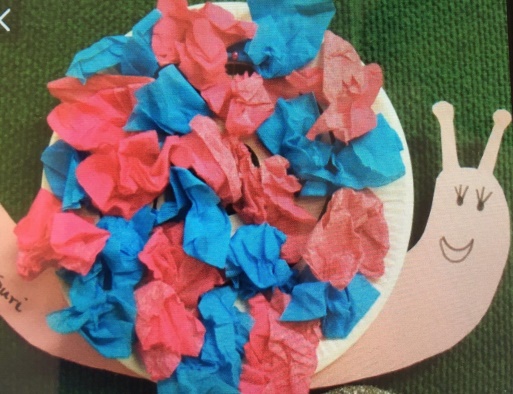 Draw your own bugs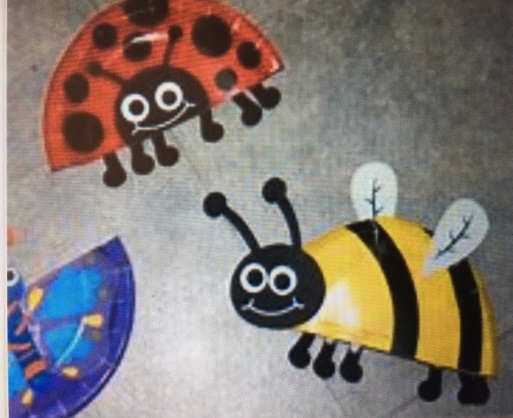 Simple CookingFor snack/a treat, make ladybird biscuits – use digestive biscuits and coloured icing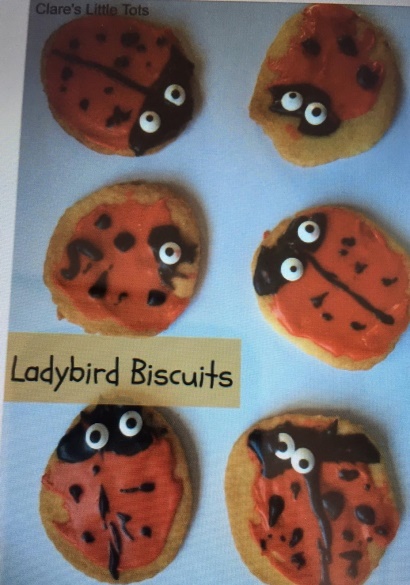 Make Incy Wincy Spider treats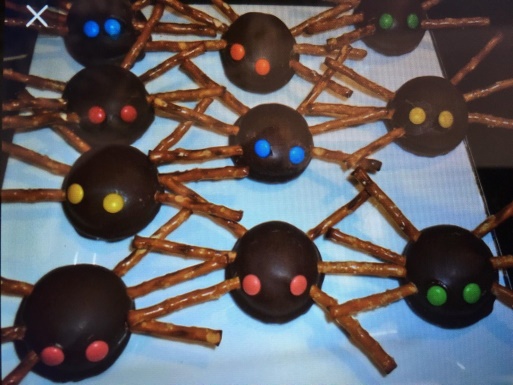 Butterfly Buns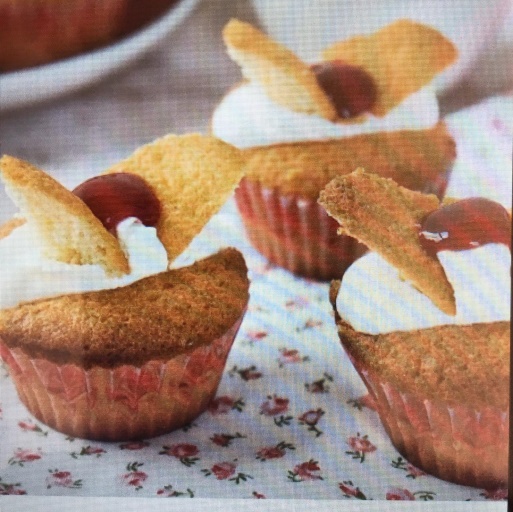 Eric Carle Minibeast Stories are available on Youtube :The Very Quiet CricketThe Very Busy SpiderThe Very Lonely FireflyThe Grouchy Ladybug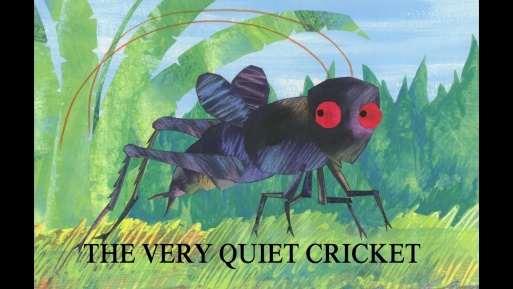 Some of these stories will you an opportunity to discuss feelings and emotions with your child.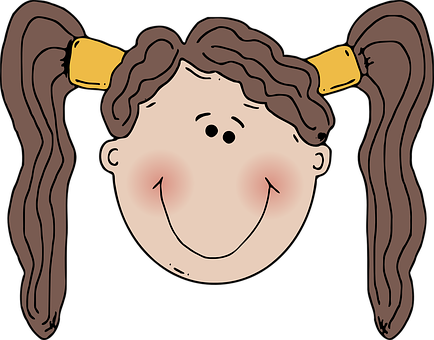 Watch ‘Come Outside Aunty Mabel & Pippin – Snails’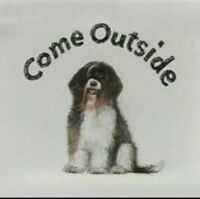 Have fun!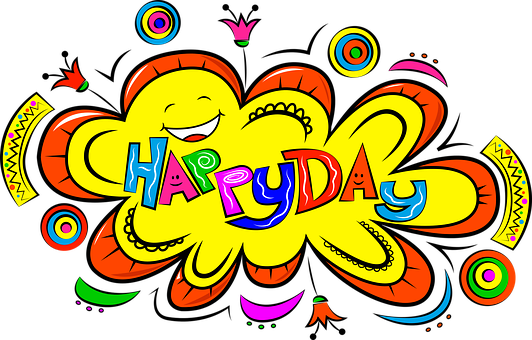 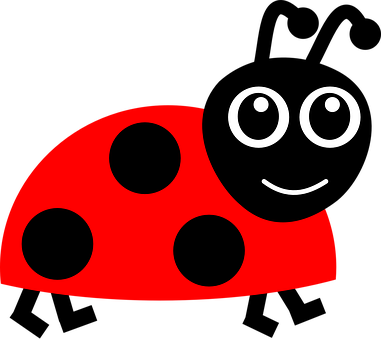 